NOTA DE PREMSACONVENI DE COL·LABORACIÓ ENTRE PIMECOMERÇ, L’AJUNTAMENT D’ALFARRÀS I L’ASSOCIACIÓ DE COMERCIANTS 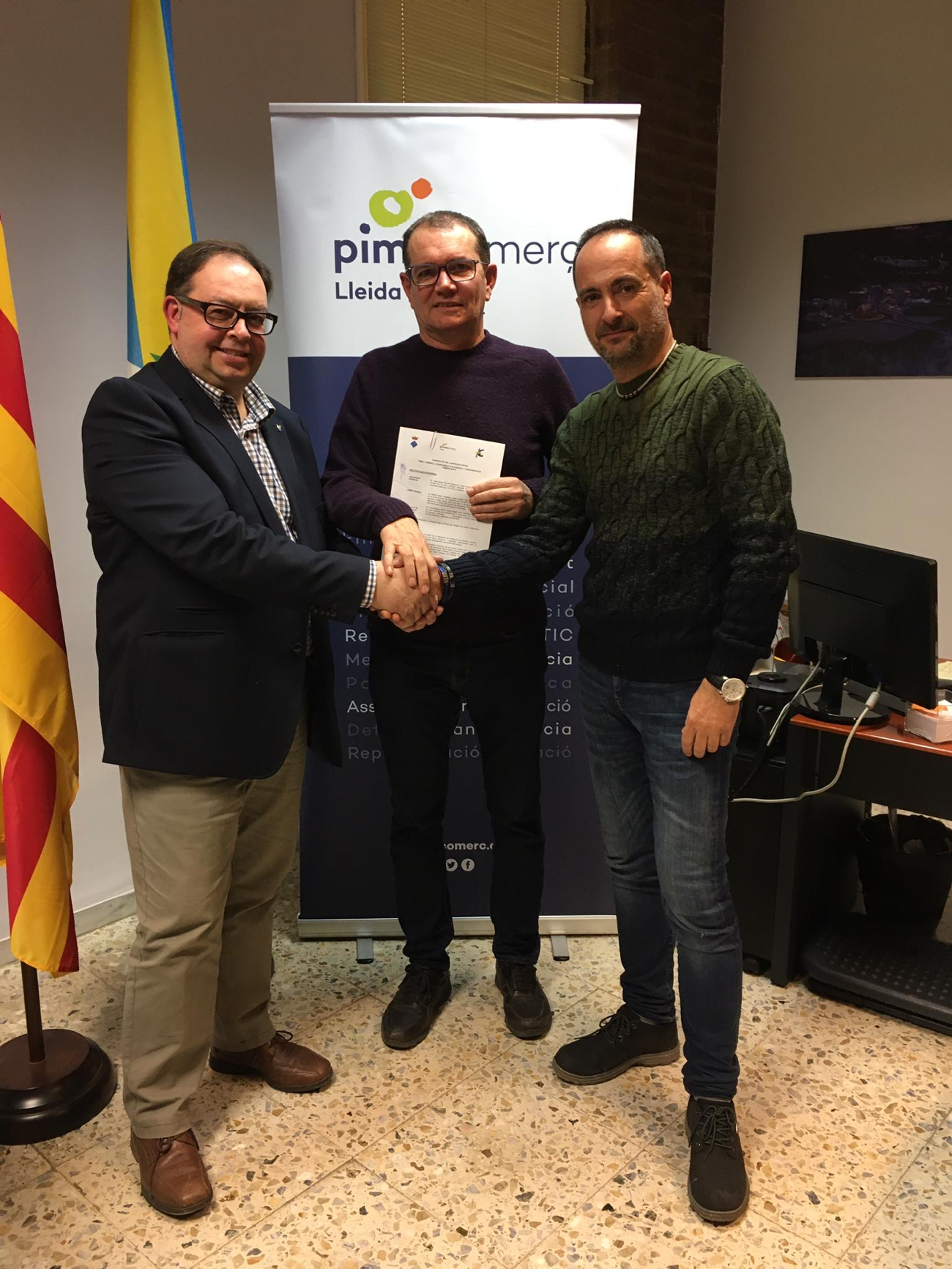 Barcelona, 30 de desembre de 2019.- Aquest migdia PIMEComerç Lleida, l’Ajuntament d’Alfarràs i l’Associació de Comerciants i Empresaris d’Alfarràs han signat un conveni de col·laboració on hi han participat Joan Carles García Guillamon, alcalde d’Alfarràs, Manel Llaràs, president de PIMEcomerç Lleida i Victor Esteve, president de l’Associació de Comerciants i Empresaris d’Alfarràs. L’acte ha tingut lloc a l’Ajuntament d’Alfarràs, on hi han estat convidats també Esther Mellado, vicepresidenta de l'Associació, Anna Torres, Secretària Territorial de Pimec Lleida i Pedro García, tècnic territorial de PIMEcomerç Lleida.L’objecte d’aquest conveni és establir un marc de col·laboració entre l’Ajuntament d’Alfarràs,  l’Associació de Comerciants i Empresaris d’Alfarràs i PIMEComerç Lleida, per tal de promoure accions de millora en el desenvolupament del comerç urbà i de proximitat, a través d’actuacions conjuntes que reverteixin en benefici de les petites i mitjanes empreses comercials i de la cohesió territorial en l’àmbit municipal.Per tal de dur a terme la col·laboració, s’han marcat uns eixos estratègics de treball que inclouen:-La professionalització del sector: A través del disseny conjunt i del diagnòstic de les mancances actuals del sector en termes de formació, per realitzar programes de formació especialitzada en comerç. -La promoció de l’associacionisme: Promoure la renovació i actualització de les estructures associatives de comerç i la posterior integració de les associacions municipals a entitats d’àmbit superior català. Assessorar les associacions de comerciants en aquelles qüestions relacionades amb la normativa comercial i de consum, qüestions tecnològiques relacionades amb el sector i  beneficis vinculats a la condició de socis de PIMEC.-El foment i assessorament a la creació d’empreses a l’àmbit del comerç: Assessorar els empresaris i empresàries que desitgin crear una empresa de comerç i promoure també la internacionalització de les mateixes. Manel Llaràs, president de PIMEComerç Lleida, ha destacat que “l’arribada de nous centres comercials suposarà que els comerços hauran d’estar preparats per afrontar els nous reptes competitius que els hi espera”, i ha afegit que “des de PIMEComerç estem treballant en tot el territori per ajudar al comerç de proximitat en tot el que calgui perquè continuï viu i s’adapti a les noves necessitats del sector”.